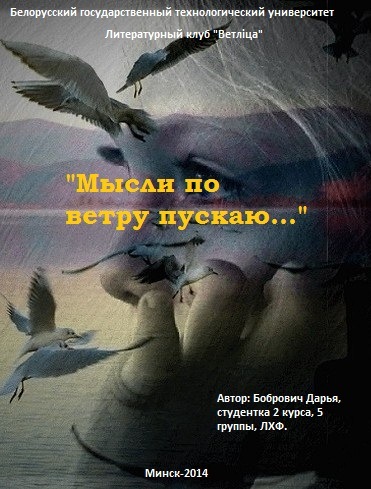  Меня зовут Бобрович Дарья Викторовна. Родилась я 17 декабря 1995 года в деревне Засовье. Там закончила среднюю школу. После школы поступила в Белорусский государственный технологический университет на лесохозяйственный факультет. Сейчас я учусь на 2-ом курсе.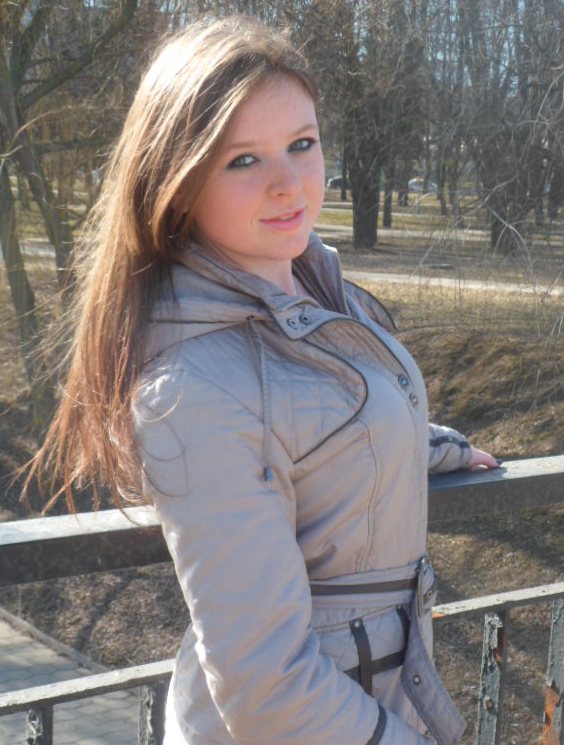          Писать стихи я начала ещё в классе 9-ом. Первое стихотворение посвящалось моей подруге, но до сегодняшнего дня оно не сохранилось, так как в юношеском возрасте, под всплеском  эмоций, я его сожгла. Потом до определённого события я не писала стихотворения, но когда меня вновь стали переполнять эмоции, я вновь взялась выкладывать свои мысли и чувства на бумагу. В дальнейшем мечтаю писать не только стихи, но и романы или детективы, которые покорят сердца многих людей.«Успех есть там, где присутствует уверенность и настойчивость. Не сдавайся и ты,  в итоге достигнешь своей цели».Я в этом мире, как дикая птица…Я в этом мире, как дикая птица…Я в этом мире, как дикая птица…Свободы мне много, но никому не нужна!И человек на меня всегда злится,Но только лишь одному я буду верна!Я в этом мире, как дикая птица…Все смотрят, но не видят меня.Нет ни друзей, ни врагов, ни сестрицыИ только живу своих близких любя.Я в этом мире, как дикая птица…Кто б ни позвал, все равно не приду.И как всегда буду всех сторониться,Ведь не нужна людям дикая птица!Быть может, это знак судьбы моей?Быть может, это знак судьбы моей?Быть может, это просто злая шутка?А может, это дьявол мой сильней.И я сейчас словно подстреленная утка.Я не пойму, что происходит в моей жизни.Чем так прогневать Бога я могла?А может, это лишь пародия душевной казни?И к ней готовит меня ангел свысока.Зачем эти душевные терзанья?Зачем даёшь ты столько боли мне?Я выполнить готова любые указанья,Ты только не оставь меня во мгле.Как капелька водыКак капелька воды, скользяПо внешности вселенной,Я жизнь свою, чуть-чуть губя,Мечту ловлю забвенно.И ускользая словно прахПростого человека,Я не могу в своих рукахСдержать мечту завета.БратуМаксим! Как дорого мне это имя.Ты знал об этом? Нет? Так знай!И ничего здесь не изменит время.Мой брат родной, ты обо мне не забывай!Быть может, я была плохой сестрою,Но ты всегда был лучшим для меня.Я буду мысленно всегда с тобою,Даже когда нас разведут года.Говорят, что…Как больно вспоминать, что былоКак больно вспоминать, что было,Когда дней этих не вернутьИ как скользящее то мыло,Мы все уходим дальше в путь.Ах, как хотелось бы вернуться,Те времена и дни моиИ с головой в них окунуться,И счастья осознать края.Я бы хотела улыбнуться,Своим родителям, в пять лет,При них случайно вдруг ругнутьсяИ получить за это вслед.Я бы хотела снова с братомНаделать сладких леденцов,Впервые сделать шоколада,Набить друг другу синяков.А первый день в начальной школе…Скажите, помните его?И в чай подсыпать другу соли,И кнопку подложить на стул его.Скажите, а было ли такое,Когда в морозный день вдвоёмИ в настроение любоеКатались с горки вы тайком?А может варежки с резинкойЦепляла бабушка на вас?И то варенье из малины,Когда болели не в тот час.Вот это время лучше было,Всё шло спокойным чередом,Но цивилизация всё смылаИ детям нужен лишь айфон.Живи! Просто так, без раздумийЖиви! Просто так, без раздумий.Всем радость дари и родных береги.Живи! Без забот и печалей.И счастье своё другим подари.Живи! Позабудь о проблемах.В одну ногу с судьбою иди.Живи! Даже когда постиг тебя крах.Ты улыбайся, но не уходи.Живи! Просто так, пусть даже все сложно.Ты руки не смей опускать.Живи! Не для себя. Родным это нужно.Не в праве ты жизнь свою забрать!Говорят, что у всего есть свои рамкиГоворят, что у всего есть свои рамки.Говорят, что жизнь даётся нам одна,Но играть не собираюсь с нею в прятки,И чашу жизни выпью я до дна.Говорят, что дружба безвозмездна.Говорят, вселенной нет конца.Но ведь жизнь всегда была капризна,Даже для обычного скворца.Зачем на земле писатели?Зачем на земле писатели?Зачем на земле поэты?Мы все здесь большие мечтателиИ мы не храним секреты.Мы люди немного странныеВсю правду передать мы спешим,А так же немного печальные,Всё пишем о том, что хотим.Нам жизнь подставляет подножки.                                                       Не все понимают стихи.И мы словно чайные ложки,Малы, но для общества так же важны.Мать-природаИду по улице, мечтаю,Вдруг падает снежинка на нос мне.Она красивая, большая,Таких не видела я даже и во сне.Ты присмотрись к узору –Это просто чудо,Тогда поймёшь ты без разбору,Что бесподобна мать-природа.Она способна совершенства создаватьИ не нужны для этого уроки.Глаза твои она вовеки будет ублажать,И без какой-либо мороки.Она согреет лаской материнскойЯ помню домик у холмаЯ помню домик у холма,Он тихо дремлет на опушке леса.Клубится дым. Холодная зима.И мама что-то вяжет у камина.Я так любила на нее смотретьИ представляла, что когда-то так жеЯ буду ,как она ,тихо сидетьИ очень-очень для дочери стараться.Я представляла словно я – она,                                             Мечтала быть такой же энергичной.И знала, что в любые холодаОна согреет лаской материнской.Я платья мерила её всегдаИ красилась помадой втайне,Я так мечтала быть такою как она,А стала больше на отца похожей.И мне лишь остается вспоминать,Какой была та атмосфера в доме.Я знаю точно – будет меня ждать,Но дочка выросла, она сидит в салоне.Стоит сейчас тот домик у холма,Который дремлет на опушке леса…И мама ждет тихонько у окна,А у камина все пустует кресло.Она нам душу излагаетОна нам душу излагаетВ придачу сердце отдаёт,Она нам жизнь всю посвящаетИ боль всю на себя берёт.Она,как ангел наш хранитель,Всегда на помощь к нам придётИ в очень трудную минутуУтешит нас и всё поймёт.Взамен не требует награды,Богатства и поездок в Крым,Но мы должны отдать её клады,Которые в себе храним…И эти клады все  - награды:Поддержка, ласка, доброта,Любовь, забота, уваженье,Сыновний долг, дочерний долг,Долг всех детей всем матерям!Я хочу прикоснуться рукоюЯ хочу прикоснуться рукою                                              К твоим нежным устам и сказать:- Ты молчи, но всегда будь со мною,Без тебя я буду скучать…Ты дала мне жизнь и свободу,Подарила моменты любви…Могучей любви от родуИ самой чистой  материнскойлюбви.Ты со мною, родная, в мыслях…Ты всегда будешь в сердце моём!Для тебя я вовек найду силы,Все невзгоды с тобой нипочём!Ты прекрасна, никто и не спорит…Пусть посмеет кто слово сказать!За тебя, мамулька родная,Я любому отпор могу дать.Прыгажосць зямелькі роднайПрыгажосць зямелькі роднайПрыгажосць зямелькі роднайНазаўжды запомню я.Хай з’яўляецца не моднай,Але ж тут мая сям’я.Рэчка, поле, лес і дахіДа чаго ж знаёмы мне!Тут пяюць прыгожа птахі,Як ніколі і нідзе.Тут кароўка, там авечка,Бабка з дзедкам на двары.Ты скажы ім хоць славечка,А лепей ім дапамажы…                                                Родная мова, прыгожая моваРодная мова,прыгожая мова,Ты паважана для ўсіх.Мілыя гукі складаюць тое слова,Дзе можна ўбачыць сваіх.Ты як яскравая зорка ў небеШлях пракладзеш уначы,Каб беларус адшукаў беларусаІ ніколі не здрадзіў роднай зямлі.Родная мова, ласкавая мова,Ты будзеш вечна жыць у сям’ і!Бо ты складаешся з часткі асноўнайІ памятаеш усе яе карані!Когда фашисты наступалиКогда фашисты наступали,Все наши прадеды, боясьЗа своих близких, в бой пускались,О будущем страны молясь.Когда на поле грохотали мины -Один, два, три... Солдат упал!И не жалея своей силыОн шел... "За Родину!"- кричал.Когда фашисты пленных брали,То наши деды все равноСквозь слезы, боль и страх - молчали,Ведь ваше мужество сильно.И вот сейчас, мы - ваши дети, внуки -"Спасибо!"- с поклоном низким говорим.Хотим, чтоб позабыли вы все муки,Но мы их в памяти навечно сохраним!Прощальное письмо«Здравствуй, мамочка родная!Я пишу тебе с войны…Всё не плохо. Я скучаю.Только ноги холодны.Знаю, спишь ты очень редко.Всё волнуешься за нас.И кошмары снятся метко,Будто ранили мне глаз.Я в порядке, не волнуйся,Подустал немного здесь.Фото шлю. Вот, полюбуйсяЗадний план - людская смесь.Ты привыкла к пулям свисту,Я же – к раненым друзьям.Нет на свете больше местаВойнам, смерти и боям.
Ах, как хочется вернутьсяМне в родимый милый дом,Но я должен окунутьсяВ землю тихо, словно сон.Ты не плачь, моя родная.Это всё на благо вам.Будет мир когда-то, знаю,А сейчас прощаюсь, мам…»На лясгасе я вучусяНа працягу двух гадоўНа працягу двух гадоўДумала не пра любоў,А пра тое, каб пайсціКуды б вучыцца ў жыцці.Вырашала доўга я,Дапамагала мне сям’я,Раілі мне тое – гэта,І не бачыла я свету.Потым я ўзяла даведнік,Для мяне ён быў асветнік.Ёсць пытанне – а чаму?Бо знайшла БДТУ.Але ўзнікла зноў пытанне,На якое пайсці званне:Інжынера, лесніка, хіміка, эканаміста?Гэта вырашыць пытанне я павінна асабіста.Тут параіў бацька мнеНа лясгас ісці ўдвайне,Потым брат мой падключыўся,Бо на хіміка ён сам вучыўся.Ды туды я не пайшла,Бо больш цікавае знайшла.Затым іспыты я здалаІ далі званне лесніка.У пачатку было дзіка,Не пачула нават крыка.Сорам быў перад усіміНезнаёмымі, чужымі.Потым тыдні два прайшло,І сэрца там пакой знайшло.Сябраваць я стала з імі…Гарадзішча не пакінем.З намі быў чацверты курс,Гэта вельмі цяжкі груз.Праз акно яны хадзіліПра жыццё сваё манілі.Ноччу к нам яны зайшлі,Каўбасу яшчэ знайшлі.Пабудзілі нас усіхІ падазвалі больш сваіх.Ноччу доўга мы сядзеліІ на іх усіх глядзелі.Баязлівасць была ў нас,Мы ж тут першы курс, лясгас!Доўга думалі яны,Чым займацца ўначы.Разважалі так і сяк,Але выбралі касяк.Тут адну із нас схапілі,Бо ўвесь вечар яны пілі,Пацягнулі за сабой,Каб пачуць яе з мальбой.Тут чацвёрты курс паехаў,Але пяты вось прыехаў.Жартавалі  з іх мы на пацеху,Колькі нам было ўцехі!Вечар, цёпла. Мы ідзём…Пяты курс … прыйшлі ўдваіх.Тут мы зноў з іх пасмяяліся,А яны нас пераехаць пакляліся.Вось і скончылася усё,Але не, яшчэ адно!Мясцовыя да нас хадзіліІ праблем нам утварылі.Лазілі цераз акно,Але гэта ўсё адно…Потым трубы яны мяліІ хлапцоў нашых ганялі.Вось і байка мая ўся,Як баялісь мы гуся.Гэты гусь – чацвёрты курс,Пяты, а таксама месны гурт.Але весела было,І інакш быць не магло.У Мінску ўсё будзе не так,Але той адчулі смак…Я з гонарам магу сказацьЯ з гонарам магу сказаць,Што на лясгасе я вучуся.І больш не буду я маўчаць,За гэта Богу я малюся.Не трэба скардзіцца табе,Што цяжка, нудна і марудна.Ты выбраў званне для сябе,А вось гучыць яно магутна.Калі ты паступіў сюды,То практыка цябе чакае ў Гарадзішчы,А там бывае весела заўжды,Практычна як восам у дуплішчы.Тут педагогі добрыя ўсе,Заўжды пачуюць просьбу ад студэнта.І калі ты вучышся ў красе,То  дапамогуць асістэнты і дацэнты.І зараз я з упэўненасцю вам сказаць магу:Лясгас – той факультэт, што трэба!І я яго вельмі люблю,Бо гэта маё жыццёвае крэда.Минск - пассажирск – электричка домойМинск - пассажирск – электричка домойТы прощай, Городище, мы вернемся весной.Как печально бывает в тот неловкий момент,Когда сердце скучает, а пути назад нет.Я сижу в электричке, вспоминаю места,Где с тобой мы бывали, где пройдут наши года.Доучиться бы только до встречи с тобой,А потом все вернется, все станет собой.Я буду скучать, и это прискорбно,Но есть что вспомнить - вот это удобно!Веселые кадры студенческой жизниРасскажут о том, что прошло в Городище!Спасибо декану лесхоз факультетаЗа подаренные нам приоритеты!Маё сэрца падвярглося крадяжу"А я люблю..." - сказало тихо сердце"А я люблю..." - сказало тихо сердце."Ты не должна!" - прикрикнул разум мой.Закрыть обязана я на замок ту дверцу,В которую  входили мы с тобой.А я люблю... И это под запретом.Мой  разум с моим сердцем в бой вступил,И мы не связаны с тобой обетом,Ведь сердце ты моё на части всё разбил.И пусть ты любишь не меня,Осколки все его во мне будут стучать.И снова я прощу тебя,Ведь любящее сердце должно прощать....Я знаю, ты ждешьЯ знаю, ты ждешь.  Я знаю, ты веришь…Но смысл твоих слов никак не проверишь.                                         И как бы сейчас мне не было больно,Ты хладно посмотришь и уйдешь  спокойно.Зачем ты тогда говорил мне красиво?Зачем ты тогда соблазнял меня мило?Ведь было все сказкой волшебной счастливой,А может быть ложью красивой игривой…                                        Ты лишь издевался над нашей мечтою!А я поплатилась за это красою!Ты просто жестокий коварный мальчишка,Сердец несчастных девчонок воришка!Любить – что значит это слово?Любить – что значит это слово?Какой серьезный смысл заложен в нем?И почему все мучаются долго,Когда его тихонько говорят другим?Ответьте, люди, на вопрос серьезный!Все говорят люблю, но смысла не понять,Ведь кто-то любит шоколад и деньги,А кто-то в этом мире всех  подряд.Когда-то я спросила маму,Вот почему так часто говорят “люблю”,И что собой всё это представляет,И почему все часто так об этом лгут?Но мама грустно посмотрела,Обняла крепко тихо прошептав:«Ты знаешь, дочка, нет ответа,Весь смысл поймешь ты только потеряв».Бегу. Куда? Не знаю я!Бегу.  Куда? Не знаю я!Зачем? Да так, от суеты.Во снах я вижу лишь тебя,А на яву всегда не ты…Я так хочу сказать «Привет»И нежно прикоснуться к телу,Обнять и получить ответ –Вот это не имеет цену.Сказать «Прости… за боль и психи.Прости за то, что нет меняСо мною рядом, только крикиВо снах о том, что нет тебя».О, боль и неопределённостьО, боль и неопределённость,Оставьте навсегда меня!Хочу почувствовать я гордостьЗа своих близких и себя...Хочу узнать, что значит счастье,Хочу почувствовать любовь...О, жизнь, ты изгони все прочь ненастья,Чтоб в моих жилах закипела кровь.Судьба моя, ты ведь горда,Но сжалься надо мною, я прошу тебя!Рабой твоею стану навсегдаИ в ногу бедем вместе мы идти всегда.Есть в мире пару человечковЕсть в мире пару человечковСпособные лишь только взглядом зацепить,А ведь, по сути, неприметные овечки,Но чем-то ведь умеют обольстить.Вон тот пошел в штанах от гучиС тоннелями, блатной, в ушах.Но ведь простой намного круче,Чем тот, с цепями на руках.Другой – с сигарой и бутылкой"Телка пошла" - всем прокричит.А после этого с обидой"Все бабы – дуры”, -  говорит.А тот, на байке с магнитолой120 по проспекту мчит."Девчонки, угощу вас колой",А сам подвох в себе хранит.Вот этот ходит ночью в клубы,С продажными играет там,А после, как собака, скалит зубы,Ведь его девушка назвала "хам".И тут созрел очередной вопрос:Куда исчезли все простые?Что бы букетик чистых розПри встрече, а не бутылка пива.Ночь тревожит мою душуНочь тревожит мою душу,Забирает меня в плен...Я тебя всегда утешу,Ведь ты для меня благословен.Пусть я даже не приеду,Пусть не знаешь, что люблю,Но тебя во сне я вижуИ в памяти своей храню.Как всегда, ты расторопенИ, как всегда, немного неуклюж...Я знаю, замысел тебе мой ясен,Но назовёт тебя другая - муж....Теряю голову. Мечтаю…Теряю голову. Мечтаю…Зачем мне головная боль?Я мысли все на волю отпускаю.И мне никто на рану не насыплет соль.Я буду жить все проще с каждым днем,Мне нравится смеяться без причины.И пусть глаза всегда горят огнём,И улыбаются в ответ лишь настоящие мужчины.Ходить… нет! Порхать как мотылек!Движенья все плавны, красивы,И в волосы вплету я василек,А лучи солнца будут в них игривы.Цябе… і толькі я цябе кахаю!Цябе… і толькі я цябе кахаю!Ты бачыш? Стала я зусім другая.Маўчыш… не ведаеш што трэба адказаць?Тады ідзі, не буду я цябе трымаць.Але пастой! Я зараз не магу…Ты мне патрэбен, я з часам не іду ў нагу.Ты падтрымай мяне ў час трывожны.Ты, толькі ты! Мне не патрэбен кожны!Не давяраеш мне? Не трэба…У каханні назаўжды патрэба.Ты чуеш? Я сур’ёзна зараз!Але ж не трэба ад цябе чакаць адказу.І зноў маўчыш… не хочаш размаўляць?Тады не буду гэту тэму закранаць.Ты слухаеш мяне так кожны раз,А мае словы для мяне алмаз,І я ніколі проста так іх не кажу,А мае сэрца падвярглося крадзяжу.Твои нежные руки меня обнималиТвои нежные руки меня обнималиВ те холодные ночи суровой зимы.Твои мягкие губы слова мне шептали:«Ты нашу любовь навек сохрани…»Я наивной девчонкой была в те моменты,Расцветала с тобой словно роза в саду.Ах, какие ты мне говорил комплименты!Я мечтала о рае – оказалась в аду.Я иду за тобойЯ иду за тобой,Разрушая мечты все.Не в ладах я с собой,Плохо мне в этом мире.Ты живёшь словно Бог,Для тебя нет запретов,Но забыть ты не смогНаших чудных рассветов.А помнишь, как вместеСходили с ума словно дети.Счастливей не было на свете,Лишь только мы…Я иду за тобой,Ты не знаешь об этом.Мне не нужен любой,Лишь ты освещаешь путь мне светом.Я не сдамся, родной мой!                                                           Это даже не важно.Я начну восхищаться собойИ достигну того, что мне важно.Я встретила тебя на балконеЯ встретила тебя на балконе,Ты курил свою сигарету,Но я у тебя в дружеской зоне,А так хотелось бы карету.И едкий дым от табака,Так плавно подлетал ко мне,А ты тихонько так стоял,Замкнувшись там в самом себе.Я так хотела подойти,Сказать нечаянно: «Привет»,Но ты спешил скорей уйти,Так не дождалась я ответ.Ты изгнан из рая, чтоб чахнуть в адуЧистые небесаГде-то там, далеко, на острове диком,Ярко сияет звезда в небесах.Увидеть её может тот, кто не ликомОн чист, а свободна душа.И этот кусочек небесного света,С рожденья является знаком добра.И с Богом скреплён он чистым обетом,Таким же, как он освещать небеса.Работа его так легка в этом мире,Что грусть посещает небесных людей,Ведь дикие души, похожи на зверя,Нельзя пропускать в родной колизей.Падший ангелВ затихшем и чахлом старом домишкеЖивёшь, как отшельник, один.И нет у тебя ни сестры, ни братишки,А только ты ищешь жизни мотив.Пойдешь то налево, то прямо пойдешь…Не знаешь, где место твоё на земле.Его ты вовеки уже не найдёшь,Ты изгнан из рая, чтоб чахнуть во мгле.Пожертвовав счастьем ради людей,Теперь ты страдаешь, потеряв благодать.К тебе подбирается старый злодей,К себе на службу хочет забрать.Ты – ангел, упавший с высших небес,Который поддался любви к человеку.Опущен крепкий нейлоновый занавес,И нет тебе пути к побегу.Признай свою вину ты – падший,Того не стоит человек!Ты был послушный, самый младший,Всевышний это не простит вовек.Но чтоб страданья облегчил он сыну,Тебе лишь нужно правду рассказать,Тогда Он не подложит очередную мину,Которая нужна, чтоб человека наказать.АнгелОн шел по улице, рыдая,Сложив все крылья на спине,Ведь люди больше не взывают                                                      К нему молитвами во сне.Они забыли про любовь,К которой их с трёх лет учили.Теперь пусть льётся даже кровь,О мести лишь они просили.Нельзя так ангела молить,Он создан для добра и света.И просьбу вашу выполнитьНе сможет по завету.Вы лучше попросите чтобДетишек ваших охранял,Чтоб это выполнить он смог,И крыльями он вас обнял.